 N 14 Ա/Կ                              	               	          «____»                                  2022 թ.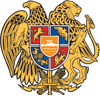 ՊՐՈՖԵՍՈՐԻ ԳԻՏԱԿԱՆ ԿՈՉՈՒՄՆԵՐ ՇՆՈՐՀԵԼՈՒ ՈՐՈՇՈՒՄՆԵՐԸ ՀԱՍՏԱՏԵԼՈՒ ԵՎ ՀԱՄԱՊԱՏԱՍԽԱՆ ԴԻՊԼՈՄՆԵՐՈՎ ԱՄՐԱԳՐԵԼՈՒ ՄԱՍԻՆՀամաձայն ՀՀ կառավարության 09.07.2001թ. հ. 615 որոշմամբ հաստատված <<ՀՀ գիտամանկավարժական կադրերին պրոֆեսորի և դոցենտի գիտական կոչումներ շնորհելու կարգի>> 5-րդ գլխի 12-րդ կետի և ՀՀ ԿԳՄՍ նախարարի 14.08.2019թ. հ. 31-Լ հրամանով հաստատված <<Հայաստանի Հանրապետության Բարձրագույն որակավորման կոմիտեի  կանոնադրության>> 3-րդ գլխի 11-րդ կետի 10) ենթակետի`Հաստատել և դիպլոմներով ամրագրելԵրևանի պետական համալսարանի գիտական խորհրդի 26.05.2022թ. հ. 9 որոշումը.1. Գուրգեն Էդիկի Հարությունյանին	-	ինֆորմատիկա, հաշվողական տեխնիկա 							և ավտոմատացումմասնագիտությամբ պրոֆեսորի գիտական կոչում շնորհելու մասին:Հայաստանի պետական տնտեսագիտական համալսարանի գիտական խորհրդի 13.05.2022թ. հ. 11 որոշումը.1. Արարատ Դվինի Գոմցյանին		-	տնտեսագիտությունմասնագիտությամբ պրոֆեսորի գիտական կոչում շնորհելու մասին:Երևանի Մ. Հերացու անվան պետական բժշկական համալսարանի գիտական խորհրդի 25.05.2022թ. հ. 4 որոշումը.1. Արմինե Գագիկի Հարությունյանին		-	բժշկագիտությունմասնագիտությամբ պրոֆեսորի գիտական կոչում շնորհելու մասին:Շիրակի Մ. Նալբանդյանի անվան պետական համալսարանի գիտական խորհրդի 12.05.2022թ. հ. 13/2 որոշումը.1. Գագիկ Վահեի Խաչիկյանին		-	գրականագիտությունմասնագիտությամբ պրոֆեսորի գիտական կոչում շնորհելու մասին:Հիմք. Գիտական խորհուրդների  որոշումները և ԲՈԿ-ի գիտական կոչումների հաստատման 15.07.2022թ. հ. 14 նիստի արձանագրությունը:ԿԱՐԵՆ ՔԵՌՅԱՆՀԱՅԱՍՏԱՆԻ ՀԱՆՐԱՊԵՏՈՒԹՅՈՒՆ ԲԱՐՁՐԱԳՈՒՅՆ ՈՐԱԿԱՎՈՐՄԱՆ ԿՈՄԻՏԵԻ ՆԱԽԱԳԱՀՀՐԱՄԱՆ